   РЕСПУБЛИКА ДАГЕСТАНМУНИЦИПАЛЬНОЕ ОБРАЗОВАНИЕ«ХАСАВЮРТОВСКИЙ РАЙОН»СОБРАНИЕ ДЕПУТАТОВ МУНИЦИПАЛЬНОГО РАЙОНАг. Хасавюрт, пер. Спортивный 1                               Тел: (8-87231) 5-20-85, факс 5-20-77  с.Эндирей, Махачкалинское шоссе 25 «А»                Email:  sobraniehasray@mail.ru                                                                                                 «13 »  апреля 2022 года                                                                             № 14/5 – VII СД                РЕШЕНИЕО Правилах содержания сельскохозяйственных (продуктивных) животных в личных подсобных хозяйствах, крестьянских (фермерских) хозяйствах, у индивидуальных предпринимателей  на территории муниципального образования «Хасавюртовский район»В целях выполнения федерального законодательства в области охраны здоровья граждан и обеспечения санитарно-эпидемиологического благополучия населения, охраны общественного  порядка и в соответствии с Уставом муниципального образования «Хасавюртовский район»,Собрание депутатов муниципального районаРЕШИЛО:       1.Утвердить Правила содержания сельскохозяйственных (продуктивных) животных в личных подсобных хозяйствах, крестьянских (фермерских) хозяйствах, у индивидуальных предпринимателей на территории муниципального образования «Хасавюртовский район» (прилагаются на 9 листах).           2.Решение Собрания депутатов  муниципального района  от 23.12.2021 года № 10/1-VII СД «О Правилах содержания сельскохозяйственных (продуктивных) животных в личных подсобных хозяйствах, крестьянских (фермерских) хозяйствах, у индивидуальных предпринимателей на территории муниципального образования «Хасавюртовский район»,  со дня принятия настоящего Решения   признать утратившим силу.           3.Настоящее Решение вступает в силу со дня его принятия.     Председатель                                                                      Собрания депутатов                                                                       М. Лабазанов                                                                                                                                                      УТВЕРЖДЕНОРешением Собрания депутатовмуниципального районаот  13 апреля 2022 года                                            №14/5-VII СДПРАВИЛАсодержания сельскохозяйственных (продуктивных) животных в личных подсобных хозяйствах, крестьянских (фермерских) хозяйствах, у индивидуальных предпринимателей на территории муниципального образования  «Хасавюртовский район»Общие положения      1.1. Настоящие правила содержания сельскохозяйственных (продуктивных) животных в личных подсобных хозяйствах крестьянских (фермерских) хозяйствах, у индивидуальных предпринимателей на территории муниципального образования «Хасавюртовский район» (далее - Правила) разработаны в соответствии с федеральным законодательством  в области охраны здоровья граждан, обеспечения санитарно- эпидемиологического благополучия населения, охраны общественного порядка, ветеринарии. Гражданским законодательством, иными федеральными и республиканскими нормативными правовыми актами.       1.2. Настоящие Правила применяются для содержания сельскохозяйственных (продуктивных) животных в черте населенных пунктов в личных подсобных хозяйствах граждан, крестьянских (фермерских) хозяйствах, у индивидуальных предпринимателей содержащих сельскохозяйственных (продуктивных) животных на территории муниципального образования «Хасавюртовский район», которым животные принадлежат на праве собственности или ином вещном праве (далее - Владельцы).         При содержании сельскохозяйственных (продуктивных) животных за чертой населенных пунктов, а также для крестьянских (фермерских) хозяйств и индивидуальных предпринимателей, занимающихся разведением сельскохозяйственных (продуктивных) животных для промышленной переработки и реализации, действуют соответствующие правила, для сельскохозяйственных предприятий.        1.3. Настоящие Правила устанавливают права и обязанности Владельцев, основные требования к комплексу организационно-хозяйственных, зоотехнических, профилактических, противоэпизоотических, ветеринарно-санитарных мероприятий, соблюдение и выполнение которых должно обеспечить полноценное содержание сельскохозяйственных (продуктивных) животных Владельцами, а также получение качественной продукции животного происхождения, предупреждение и ликвидацию заразных и незаразных болезней, в том числе общих для человека и животных.2.Основные понятия В настоящих Правилах использованы следующие понятия:        2.1. Сельскохозяйственные (продуктивные) животные (далее - животные) - прирученные и разводимые человеком для удовлетворения хозяйственных потребностей, находящиеся на содержании Владельца в нежилом помещении, в хозяйственных постройках (в том числе коровы, овцы и козы, свиньи лошади, верблюды, кролики, нутрии, пушные звери, куры, гуси, утки, перепела, индюки), для производства традиционных продуктов питания и сырья животного происхождения.         2.2. Содержание и разведение животных - действия, совершаемые Владельцами животных для сохранения жизни животных, их здоровья, получения полноценного потомства при соблюдении ветеринарно-санитарных норм, получения качественной продукции животного происхождения, а также обеспечения общественного порядка и безопасности граждан и животных.          2.3. Условия содержания животных - совокупность оптимальных условий эксплуатации животных: гигиеничных помещений, обеспечивающих благоприятный микроклимат; применение безвредных для здоровья животных машин и механизмов, применяемых при их обслуживании; целесообразное формирование групп животных по численности, полу и возрасту. 3. Регистрация и учет животных          3.1. Животные, содержащиеся в хозяйствах владельцев, подлежат учету в органах местного самоуправления (администрациях сельских поселений) путем внесения записи в похозяйственную книгу администрации сельского поселения (далее - администрация).          Записи в книгу производятся должностными лицами органов местного самоуправления (администрациях сельских поселений) на основании сведений, предоставляемых на добровольной основе членами хозяйств. Сведения собираются ежегодно по состоянию на 1 июля путем сплошного обхода хозяйств и опроса членов хозяйств в период с 1 по 15 июля.        В государственном бюджетном учреждении МО «Хасавюртовский район» в ветеринарном управлении производится регистрация лошадей, верблюдов, крупного и мелкого рогатого скота, свиней, согласно требованиям ветеринарных правил, в течение двух месяцев с момента их рождения, и 30 дней с момента их приобретения или перемены места их нахождения.       Владельцы племенного поголовья крупных животных (лошадей, верблюдов, крупного и мелкого рогатого скота, свиней) обязаны вести внутрихозяйственный учет животных.       Учет лошадей, верблюдов, крупного  и мелкого рогатого скота, свиней в ветеринарном управлении осуществляется путем регистрации присвоенных животным инвентарных номеров (бирка).         3.2. Крупный рогатый скот, лошади, свиньи, овцы и козы с двухмесячного возраста должны быть пронумерованы (идентифицированы) Владельцем любым доступным методом. В качестве идентификационного номера может применяться бирка, номерная татуировка, вживление микрочипа, выжигание на рогах, ошейник - номерной ремень или нумерация жидким азотом.         Присвоение животным инвентарных номеров (мечение животных) производится Владельцами животных. В случае невозможности мечения животных силами Владельцев данная процедура производится подразделениями ветеринарного управления по месту фактического нахождения животных на платной основе.        Идентификационный номер должен сохраняться на протяжении всей жизни животного и обеспечить возможность его прочтения.       3. 3. Для снятия животного с инвентарным номером с учета Владелец информирует подразделение ветеринарного управления по месту фактического нахождения животного о выбытии животного (продажа, пропажа, гибель, передача другому лицу). 4. Порядок и условия содержания животных         4.1. Обязательным условием содержания животных в хозяйствах является соблюдение санитарно-гигиенических, ветеринарно-санитарных правил и норм, общепринятых принципов гуманного отношения к животным, а также недопущение неблагоприятного физического, санитарного и психологического воздействия на человека со стороны животных.         4.2. В целях предупреждения болезней Владельцы животных обязаны обеспечить оптимальные условия содержания животных и чистоту на всех животноводческих объектах.       4. 3. Владельцы свинопоголовья обязаны обеспечить его безвыгульное содержание в закрытом для доступа диких птиц помещении или под навесами, исключающее контакт с другими животными и доступ посторонних лиц.       4.4. Строительство хозяйственных построек для содержания и разведения животных необходимо производить с соблюдением градостроительных, строительных, экологических, санитарно-гигиенических, противопожарных и иных правил и нормативов.     4.5. При строительстве хозяйственных построек для содержания и разведения животных необходимо руководствоваться республиканскими нормативами градостроительного проектирования. Утвержденным Постановлением Правительства Республики Дагестан от 22 января 2010 года №14 и Приказа МСХ РФ от 21 октября 2020 года №622 «Об утверждении Ветеринарных правил содержания крупного рогатого скота в целях его воспроизводства, выращивания и реализации»:Минимальное расстояние от конструкции стены или угла помещения для содержания КРС (далее- животноводческое помещение) (ближайших по направлению к жилому помещению, расположенному на соседнем участке) до границы соседнего участка при содержании КРС в Хозяйствах должно соответствовать минимальному расстоянию от конструкции стены или угла животноводческого помещения (ближайших по направлению к жилому помещению, расположенному на соседнем участке) до границы соседнего участка при содержании КРС в Хозяйствах, приведенному в таблице №1 Таблица 1 При несоблюдении расстояния от мест содержания животных до жилых помещений в личном подсобном хозяйстве на приусадебном земельном участке владелец личного подсобного хозяйства обязан снизить до нормы количество содержащихся на приусадебном земельном участке сельскохозяйственных животных либо вынести содержание превышающего предельную норму количества животных за пределы сельского поселения с регистрацией владельца личного подсобного хозяйства в качестве индивидуального предпринимателя или крестьянского (фермерского) хозяйства.          4.6. В соответствии с Постановлением Главного государственного санитарного врача РФ от 25.09.2007 N 74 (в редакции от 09.09.2010) "О введении в действие новой редакции санитарно эпидемиологических правил и нормативов СанПиН 2.2.1/2.1.1.1200-03 "Санитарно-защитные зоны и санитарная классификация предприятий, сооружений и иных объектов" при содержании сельскохозяйственных (продуктивных) животных в крестьянских (фермерских) хозяйствах, у индивидуальных предпринимателей за чертой населенных пунктов, санитарно-защитная зона от животноводческих строений до жилого сектора (черты населенного пункта) должна составлять не менее указанной в таблице 2: Таблица №2       4.7. Не допускается содержание животных в жилых помещениях, на территории домовладения, границы которого непосредственно прилегают к общественным местам (детским садам, школам, паркам, лечебным учреждениям и др.).        4.8.Нахождение животных за пределами подворья без надзора запрещено.        4.9. Владелец животных не должен допускать загрязнения навозом и пометом дворов и окружающей территории, а в случае загрязнения немедленно устранить его (убрать навоз, помет и т.д.).      4.10. Обезвреживание навоза и помета в личном подсобном хозяйстве осуществляется методом компостирования на приусадебном участке в специально отведенных местах, исключающих распространение запахов и попадание навозных стоков в почву. Запрещено складирование и хранение навоза и помета за приделами приусадебного участка. Навоз или компост подлежит утилизации методом внесения в почву. В случае невозможности использования на приусадебном участке всего объема навоза и помета Владелец обязан обеспечить его вывоз в специально отведенное место, согласованное с администрациями поселения, ветеринарной службой и территориальным отделом Федеральной службы по надзору в сфере защиты прав потребителей и благополучия человека.       4.11. Дезинфекция животноводческих объектов должна проводиться в соответствии с «Правилами проведения дезинфекции и дезинвазии объектов государственного ветеринарного надзора, утвержденными Министерством сельского хозяйства Российской Федерации от 15 июля 2002 года № 13-5-2/0525, а в случае возникновения инфекционных и инвазионных заболеваний животных - в соответствии с ветеринарными правилами для этих заболеваний.       4.12. Дезинсекция и дератизация осуществляется Владельцами животных в соответствии с санитарно-гигиеническими правилами и нормами.       4.13. Животные в обязательном порядке подлежат диагностическим исследованиям и вакцинациям против инфекционных и паразитарных заболеваний в соответствии с планами противоэпизоотических мероприятий государственных учреждений ветеринарии Республики Дагестан.       4.14. Животные, завозимые в хозяйство или вывозимые из него (далее по тексту - перемещаемые животные), подлежат обязательной постановке на карантин под контролем ветеринарной службы Республики Дагестан в соответствии с ветеринарными правилами. Под карантином понимается содержание перемещаемых животных изолированно от других содержащихся в хозяйстве животных в течение 30 дней после ввоза или перед вывозом животных. 5. Убой животных          5.1. Убой крупных животных (лошадей, верблюдов, крупного и мелкого рогатого скота, свиней) должен производиться на сертифицированных бойнях (цехах), на которых осуществляется государственный ветеринарный контроль продуктов убоя. Убой крупных животных в непредназначенных для этого местах запрещен.           5.2. В случае заболевания, гибели или вынужденного убоя животного Владелец обязан незамедлительно обратиться в соответствующие государственное учреждение ветеринарии Республики Дагестан для определения направления и условий использования мяса и продуктов убоя, утилизации биологических отходов. 6. Выпас животных          6.1. Поголовье животных, за исключением свиней, в пастбищный период должно быть организовано его Владельцами в стада для выпаса с назначением ответственного лица. В случае невозможности организации выпаса животных в стаде Владельцы обязаны обеспечить стойловое содержание животных.            6.2. Выпас животных организованными стадами разрешается на пастбищах.            6.3. Разрешается свободный выпас животных на огороженной территории Владельца земельного участка.            6.4. Запрещается выпас животных в общественных местах (на клумбах, стадионах), в границах прибрежных защитных полос и полосы отвода автомобильной дороги (за исключением случаев, предусмотренных действующим законодательством), а также недопускается выпас КРС на территориях бывших и действующих полигонов твердых бытовых отходов, скотомогильников, очистных сооружений, предприятий по переработке кожевенного сырья, на территориях в течение последних 7 лет которых располагались кролиководческие, звероводческие и птицеводческие хозяйства (фермы).          6.5. Органы местного самоуправления выделяют земельные участки (при наличии земель сельскохозяйственного назначения) для организованного выпаса домашних животных;           6.6. Запрещается выпас животных без присмотра.           6.7. Прогон животных до мест выпаса осуществляется владельцами или доверенными лицами (пастухами) по строго отведенной администрацией поселения территории в соответствии с определенным планом прогона скота, с указанием улиц, по которым прогон разрешен.          6.8.Органы местного самоуправления:          6.8.1. Оказывают содействие в организации и проведении противоэпизоотических мероприятий;          6.8.2.Организуют отлов и временное содержание сельскохозяйственных (продуктивных) животных и животных без владельцев за счет бюджета сельских поселений с последующим возмещением расходов на содержание животного владельцем;          6.8.3. Определяют меры поддержки граждан, ведущих личное подсобное хозяйство, в порядке, предусмотренном законодательством Российской федерации;         6.8.4. Осуществляют иные полномочия в соответствии с законодательством РФ и РД.         6.9.Граждане допустившие нарушение установленных органами местного самоуправления правил прогона и выпаса сельскохозяйственных животных, за исключением случаев совершения административных правонарушений, предусмотренных Кодексом Российской Федерации об административных правонарушениях, несут административную ответственность в соответствии с КОАП РД.7. Права и обязанности владельцев 7.1. Владельцы имеют право:7.1.1. Получать в ветеринарных организациях, сельскохозяйственных учреждениях и администрациях поселения необходимую информацию о порядке содержания животных. 7.1.2. На бесплатное ветеринарное обследование принадлежащих им животных один раз в год силами специалистов государственной ветеринарной службы. 7.1.3. Приобретать, отчуждать (в том числе путем продажи, дарения, мены) и перемещать животных с соблюдением порядка, предусмотренного настоящими Правилами и ветеринарным законодательством. 7.1.4. Застраховать животное на случай гибели или вынужденного убоя в связи с болезнью. 7.1.5. Производить выпас животных при условии соблюдения настоящих Правил. 7.. Владельцы обязаны: 7.2.1. При наличии или приобретении животных производить их учет в администрации поселения. 7.2.2. При наличии или приобретении крупных животных (лошадей, верблюдов, крупного и мелкого рогатого скота, свиней) производить их регистрацию в соответствующем ветеринарном учреждении Республики Дагестан, а при отсутствии идентификационного номера у животного осуществить его идентификацию и следить за сохранностью указанного номера.       Владельцы животных, подлежащих регистрации и нумерации (идентификации), но не осуществившие данную работу на текущий момент, должны зарегистрировать и идентифицировать их в течение одного месяцев, начиная со дня вступления в силу настоящих Правил. 7.2.3. Продажу, сдачу на убой, другие перемещения и перегруппировки животных проводить по согласованию с государственными ветеринарными учреждениями Республики Дагестан. 7.2.4. Осуществлять хозяйственные и ветеринарные мероприятия, обеспечивающие предупреждение болезней животных, содержать в надлежащем состоянии животноводческие помещения и сооружения для хранения кормов, не допускать загрязнения окружающей природной среды отходами животноводства. 7.2.5. Соблюдать зоогигиенические и ветеринарно-санитарные требования при размещении, строительстве, вводе в эксплуатацию объектов, связанных с содержанием животных. 7.2.6. Гуманно обращаться с животными. 7.2.7. Обеспечить животных кормом и водой безопасными для их здоровья и в количестве, необходимом для нормального жизнеобеспечения, с учетом их биологических особенностей. 7.2.8. Представлять специалистам в области ветеринарии по их требованию животных для осмотра и ветеринарных обработок, немедленно извещать указанных специалистов обо всех случаях внезапного падежа или одновременного массового заболевания животных, а также об их необычном поведении.7. 2.9. До прибытия специалистов в области ветеринарии принять меры по изоляции животных, подозреваемых в заболевании. 7.2.10. В течение 30 дней перед вывозом и после поступления животных в хозяйство соблюдать условия их карантинирования с целью проведения ветеринарных исследований и обработок. 7.2.11. Выполнять указания и предписания должностных лиц органов государственного ветеринарного надзора о проведении мероприятий по профилактике и борьбе с болезнями животных7.2.12. Осуществлять торговлю животными в специально отведенных местах: на специализированных площадях рынков при наличии соответствующих ветеринарных сопроводительных документов согласно  Приказа Министерства сельского хозяйства РФ от 27 декабря 2016г. №589 «Об утверждении Ветеринарных правил организации работы по оформлению ветеринарных сопроводительных документов, порядка оформления ветеринарных сопроводительных документов в электронной форме и порядка оформления ветеринарных сопроводительных документов на бумажных носителях». 8. Ответственность владельцев за неисполнение настоящих Правил.8.1. За нарушение Правил содержания сельскохозяйственных животных владельцы будут нести административную ответственность в соответствии с административного законодательства Республики Дагестан и Российской Федерации.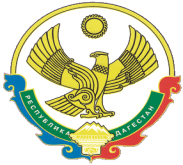 Минимальное расстояние (м)Поголовье КРС от 18 месяцев, содержащиеся в животноводческом помещении, не более (голов)10520830104015Нормативныйразрывне менее,метровПоголовье, головПоголовье, головПоголовье, головПоголовье, головПоголовье, головПоголовье, головНормативныйразрывне менее,метровсвиньикрупныйрогатый скотовцы, козылошадиптицапушныезвери1000свиноводческие комплексыкомплексыкрупногорогатого скотаптицефабрикиболее 400 тыс.кур-несушек, и более 3 млн. бройлеров в год500фермыдо 12 тыс.головфермы от 1,2 до 2 тыс. коров и до 6000 скотомест для молоднякафермы от 100 до 400 тыс.кур-несушек, и от 1 до 3 млн.бройлеров в годзвероводческие фермы300фермы менее 1,2 тыс.голов(всех специализаций)фермы от 5 до 30 тыс.головконеводческие фермыфермы до 100 тыс.кур-несушек и до 1 млн.бройлеров 100до 100 головдо 100 головдо 100 головдо 100 головдо 100 головдо 100 голов50до 50 головдо 50 головдо 50 головдо 50 головдо 50 головдо 50 голов